                           КАРАР                                                          ПОСТАНОВЛЕНИЕ                                                                                                   «04»  октябрь  2021 йыл                № 34               «04» октября  2021 года   О создании комиссии для проведения осмотра здания, сооружения или объекта незавершенного строительства при проведении мероприятий по выявлению правообладателей ранее учтенных объектов недвижимости на территории сельского поселения Яратовский сельсовет муниципального района Баймакский район Республики Башкортостан            В рамках проведения мероприятий по подготовке к реализации Федерального закона № 518 от 30.12.2020 г., в соответствии с пунктом 26 части 1 статьи 16 Федерального закона от 06.10.2003 г. №131 – ФЗ «Об общих принципах организации местного самоуправления в Российской Федерации» (ред. от 29.12.2017), с пунктом 5 части 6 стать 69.1 Федерального закона от 13.07.2015 № 218-ФЗ «О государственной регистрации недвижимости», Федеральным законом от 25.10.2001г. № 137 – ФЗ «О ведении в действие  Земельного кодекса Российской Федерации», Приказом Федеральной службы государственной регистрации, кадастра и картографии от 28.04.2021 г. № П/0179 «Об установлении порядка проведения осмотра здания, сооружения или объекта незавершенного строительства при проведении мероприятий по выявлению правообладателей ранее учтенных объектов недвижимости, формы акта осмотра здания, сооружения или объекта незавершенного строительства при выявлении правообладателей ранее учтенных объектов недвижимости», руководствуясь Уставом сельского поселения Яратовский сельсовет муниципального района Баймакский район Республики Башкортостан                                                                ПОСТАНОВЛЯЮ:            1. Создать комиссию по проведению осмотра здания, сооружения или объекта незавершенного строительства при проведении мероприятий по выявлению правообладателей ранее учтенных объектов недвижимости на территории сельского поселения Яратовский сельсовет муниципального района Баймакский район Республики Башкортостан (далее – комиссия).            2.  Утвердить состав комиссии по проведению осмотра здания, сооружения или объекта незавершенного строительства при проведении мероприятий по выявлению правообладателей ранее учтенных объектов недвижимости на территории сельского поселения Яратовский сельсовет муниципального района Баймакский район Республики Башкортостан (приложение 1).            3. Утвердить положение по проведению осмотра здания, сооружения или объекта незавершенного строительства при проведении мероприятий по выявлению правообладателей ранее учтенных объектов недвижимости на территории сельского поселения Яратовский сельсовет муниципального района Баймакский район Республики Башкортостан (приложение 2).            4. Обнародовать настоящее постановление в соответствии с Уставом сельского поселения Яратовский сельсовет муниципального района Баймакский район Республики Башкортостан и разместить в информационно-телекоммуникационной сети «Интернет» на официальном сайте администрации сельского поселения Яратовский сельсовет муниципального района Баймакский район Республики Башкортостан http://yarat.ru//             3. Контроль за исполнением оставляю за собой.  Глава сельского поселенияЯратовский сельсоветмуниципального района Баймакский районРеспублики Башкортостан:                                                                                    Ф.Т.Ярмухаметов                                                                                                      Приложение 1                                                                                                к постановлению администрации                                                                                                  сельского поселения Яратовский                                                                                                  сельсовет муниципального района                                                                                Баймакский район                                                                                      Республики Башкортостан                                                                             от 04.10.2021 г.  № 34СОСТАВКомиссии по проведению осмотра здания, сооружения или объекта незавершенного строительства при проведении мероприятий по выявлению правообладателейранее учтенных объектов недвижимости на территории сельского поселения Яратовский сельсовет муниципального районаБаймакский район Республики БашкортостанПредседатель комиссии:Ярмухаметов Фаннур Талгатович – глава сельского поселения Яратовский сельсовет                                                                          муниципального района Баймакский район                                                              Республики Башкортостан;Члены комиссии:Баимова Альбина Булатовна        - управяющий делами сельского поселения Яратовский                                                           сельсовет муниципального района Баймакский район                                                           Республики Башкортостан Мурзабулатова Гузял Ахметовна– специалист 1 категории сельского поселения Яратовский                                                            сельсовет муниципального района Баймакский                                                           район Республики Башкортостан;Валиева Дилюза Рафкатовна –      землеустроитель сельского поселения Яратовский                                                           сельсовет муниципального района                                                           Баймакский район Республики Башкортостан»;Приложение 2к постановлению администрациисельского поселения Яратовскийсельсовет муниципального районаБаймакский район Республики Башкортостан от 04.10.2021 г.  № 34ПОЛОЖЕНИЕо комиссии по проведению осмотра здания, сооружения или объекта незавершенного строительства при проведении мероприятий по выявлению правообладателей ранее учтенных объектов недвижимости на территории сельского поселения Яратовский сельсовет муниципального районаБаймакский район Республики БашкортостанОБЩИЕ ПОЛОЖЕНИЯ        1.1.	Настоящее Положение устанавливает порядок проведение осмотра здания, сооружения или объекта незавершенного строительства при проведении мероприятий по выявлению правообладателей ранее учтенных объектов недвижимости на территории сельского поселения Яратовский сельсовет муниципального района Баймакский район Республики Башкортостан.        1.2.	Комиссия по проведению осмотра здания, сооружения или объекта незавершенного строительства при проведении мероприятий по выявлению правообладателей ранее учтенных объектов недвижимости на территории сельского поселения Яратовский сельсовет муниципального района Баймакский район Республики Башкортостан (далее - комиссия) в своей работе руководствуется Земельным кодексом Российской Федерации, Федеральным законом от 13.07.2015 г.  218-ФЗ «О государственной регистрации недвижимости», Приказом Федеральной службы государственной регистрации, кадастра и картографии от 28.04.2021 № П/0179 «Об установлении порядка проведения осмотра здания, сооружения или объекта незавершенного строительства при проведении мероприятий по выявлению правообладателей ранее учтенных объектов недвижимости, формы акта осмотра здания, сооружения или объекта незавершенного строительства при выявлении правообладателей ранее учтенных объектов недвижимости», настоящим Положением.        1.3.	Заседания Комиссии проводятся по мере необходимости.                                      2.	ПОРЯДОК РАБОТЫ КОМИССИИ         2.1.	Администрация сельского поселения Яратовский сельсовет муниципального района Баймакский район Республики Башкортостан размещает на официальном сайте уведомление о проведении осмотра (осмотров) объекта (объектов) недвижимости с указанием даты проведения осмотра (осмотров) и периода времени, в течении которого будет проводится такой осмотр. Указанное уведомление может также размещено или опубликовано в иных источниках или средствах массовой информации.         2.2.	В отношении ранее учтенных зданий, сооружений, объектов незавершенного строительства в указанную в уведомлении дату комиссия проводит визуальный осмотр.          2.3.	 В ходе проведения осмотра осуществляется фотофиксация объекта (объектов) недвижимости с указанием места и даты съемки. Материалы фотофиксации прилагаются к Акту осмотра.         2.4.	В результате осмотра оформляется Акт осмотра, подписанный членами комиссии. В Акте осмотра комиссией указываются:1)	дата и время проведения осмотра;2)	вид объекта недвижимости, его кадастровый номер и (или иной государственный учетный номер (при наличии), адрес (при наличии) или местоположение (при отсутствии адреса);3)	кадастровый номер (при наличии) либо адрес или местоположение земельного участка, на котором расположен ранее учтенный объект недвижимости;4)	наименование уполномоченного органа;5)	последовательно, начиная с председателя комиссии, состав комиссии, производившей осмотр (фамилия, имя отчество, должность каждого члена комиссии (при наличии);6)	сведения о присутствии на момент осмотра объекта недвижимости лица, права которого на такой объект недвижимости подтверждаются правоустанавливающими или правоудостоверяющими документами, оформленными до дня вступления в силу Федерального закона от 21.07.1997 г. № 122- ФЗ «О государственной регистрации прав на недвижимое имущество и сделок с ним», с указанием слов соответственно «в присутствии» или «в отсутствие»;7)	сведения о применении при проведении осмотра технических средств;8)	сведения о существовании объекта недвижимости на момент его осмотра посредством указания слов соответственно «существует» или «прекратил существование».      2.5.	Акт осмотра составляется в форме электронного документа в соответствии с установленными на основании пункта 2 части 1, части 11 статьи 18 Федерального закона № 218- ФЗ требованиями к формату заявления о государственном кадастровом учете недвижимого имущества и (или) государственной регистрации прав на недвижимое имущество и представляемых с ним документов в электронной форме либо на бумажном носителе. Акт осмотра, составленный в электронной форме, подписывается усиленными квалифицированными электронными подписями членов комиссии.                            3.	ПОРЯДОК ОБЖАЛОВАНИЯ ДЕЙСТВИЙ КОМИССИИ       3.1.	Обжалование действий (бездействий), а также решения комиссии по проведения, осмотра здания, сооружения или объекта незавершенного строительства при проведении мероприятий по выявлению правообладателей ранее учтенных объектов недвижимости на территории сельского поселения Яратовский сельсовет муниципального района Баймакский район Республики Башкортостан.	                                                                                                           Приложение к Порядку                                                                                                                          проведения осмотра                                                                                                                         здания, сооружения или                                                                                                                        объекта незавершенного                                                                                                                        строительства при                                                                                                                        проведении мероприятий по                                                                                                                        выявлению                                                                                                                          правообладателей ранее                                                                                                                        учтенных объектов                                                                                                                        незавершенного строительстваАКТ ОСМОТРАздания, сооружения или объекта незавершенного строительствапри выявлении правообладателей ранее учтенных объектов недвижимости"__" _________ 20__ г.                                                                                                             N _________            Настоящий акт составлен в результате проведенного __________________________________________________________________________________________________________________________указывается дата и время осмотра (число и месяц, год, минуты, часы)осмотра объекта недвижимости _______________________________________________________________________________________указывается вид объекта недвижимости: здание, сооружение, объект незавершенного строительствакадастровый (или иной государственный учетный) номер____________________________________________________________________,указывается при наличии кадастровый номер или иной государственный учетный номер (например, инвентарный) объекта недвижимостирасположенного ____________________________________________________________указывается адрес объекта недвижимости (при наличии) либо местоположение (при отсутствии адреса)на земельном участке с кадастровым номером ________________________________________________________________,(при наличии)расположенном _______________________________________________,указывается адрес или местоположение земельного участкакомиссией __________________________________________________________указывается наименование органа исполнительной власти субъекта Российской Федерациив составе:_______________________________________________________________приводится состав комиссии (фамилия, имя, отчество, должность каждого члена комиссии (при наличии)__________________________________________________________________лица, выявленного в качестве правообладателя указанного ранее учтенного объекта недвижимости.указать нужное: "в присутствии" или "в отсутствие"                   При осмотре осуществлена фотофиксация объекта недвижимости. Материалы фотофиксации прилагаются.Осмотр проведен ________________________________________________________________.указать нужное: "в форме визуального осмотра", "с применением технических средств", если осмотрпроведен с применением технических средств, дополнительно указываются наименование и модельиспользованного технического средстваВ результате проведенного осмотра установлено, что ранее учтенныйобъект недвижимости ________________________________________________________________(указать нужное: существует, прекратил существование)Подписи членов комиссии:		Председатель комиссии:						подпись		расшифровка подписи		подпись		расшифровка подписи		подпись		расшифровка подписиБашҡортостан республикаһЫБаймаҡ  районы муниципальРайоныны  ЯРАТ ауылСоветы ауыл билӘмӘҺе ХАкИМИӘТЕРЕСПУБЛИКА БАШКОРТОСТАНАДМИНИСТРАЦИЯ сельского поселения ЯРАТОВСКИЙ  сельсовет муниципального района Баймакский районБашҡортостан республикаһЫБаймаҡ  районы муниципальРайоныны  ЯРАТ ауылСоветы ауыл билӘмӘҺе ХАкИМИӘТЕ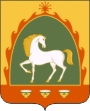 РЕСПУБЛИКА БАШКОРТОСТАНАДМИНИСТРАЦИЯ сельского поселения ЯРАТОВСКИЙ  сельсовет муниципального района Баймакский район         453658, Башҡортостан Республикаһы, Баймаҡ районы,                             Ярат ауылы, Һаҡмар урамы, 85                                  тел. 8(34751) 4-65-35         453658, Башҡортостан Республикаһы, Баймаҡ районы,                             Ярат ауылы, Һаҡмар урамы, 85                                  тел. 8(34751) 4-65-35                   453658, Республика Башкортостан, Баймакский район,                             с.Яратово,  ул.Сакмар, 11                              тел. 8(34751) 4-65-35                   453658, Республика Башкортостан, Баймакский район,                             с.Яратово,  ул.Сакмар, 11                              тел. 8(34751) 4-65-35